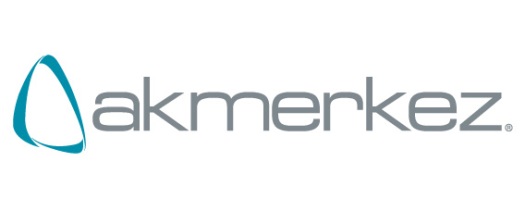 İstanbul Lindy Hoppers ile La La Dans Akmerkez Üçgen Teras’ta ücretsiz olarak gerçekleşecek sinema geceleri, 12 Temmuz’da La La Land film gösterimi ile başlıyor. Gösterim öncesinde, İstanbul Lindy Hoppers’ın muhteşemdans gösterisi ve Uninvited Jazz Band’in eğlenceli şarkıları eşliğinde perdeler açılacak. Etkinlikler 18.30’da başlarken film gösterimi ise 21.00’da gerçekleşecek.Şehrin içinde nefes aldıran atmosferi ile misafirlerine sanat, müzik ve eğlence dolu etkinlikler sunan Akmerkez Üçgen Teras, 1920’ler ve 30’ların “Swing” dans kültürünü İstanbul’da yaşatacak bir etkinliğe imza atıyor.   Türkiye’nin her yerinde yer aldıkları organizasyonlarda dans şovları ile nostalji yaşatan ve 1920’ler ile 30’lu yılların ‘’Swing’’ dans kültürünü bugüne taşıyan İstanbul Lindy Hoppers, 12 Temmuz Çarşamba günü La La Land filminin gösterimi öncesinde misafirler için özel bir dans gösterisi hazırladı. Uninvited Jazz Band’in parçaları ile renklenecek etkinlikte misafirler müziğe, dansa ve sinemaya doyacakları keyifli bir akşam geçirecek.